Повышение профессионально – педагогического потенциала преподавателей-организаторов ОБЖ  Южного управленческого округа.С этой целью 10 октября 2013 года МКУ «Управление образования Администрации городского округа Сухой Лог, ГБОУ ДПО СО «Институт развития образования» на базе МАОУ Лицея № 17 Южного управленческого округа, города Сухой Лог был проведен семинар «Педагогические и методические условия реализации  учебного курса «Основы безопасности жизнедеятельности» в образовательных учреждениях Свердловской области». На семинар были приглашены представители Института развития образования, представители органов местного самоуправления, представители Управления образования, преподаватели-организаторы ОБЖ Южного управленческого округа, сотрудники МЧС. В ходе семинара обсуждался ряд приоритетных направлений во взаимодействии МЧС и Управления образования в проведении профилактической работы с детьми. В рамках семинара были организованы выставки средств индивидуальной защиты, противопожарного оборудования и техники, детских работ по пожарной безопасности. Присутствующие имели возможность познакомиться во время проведения тематических мастерских с инновационными подходами к методике преподавания курса ОБЖ в условиях введения Федерального государственного образовательного стандарта.По окончанию с участниками семинара и обучающимися Лицея № 17 проведена тренировочная эвакуация.   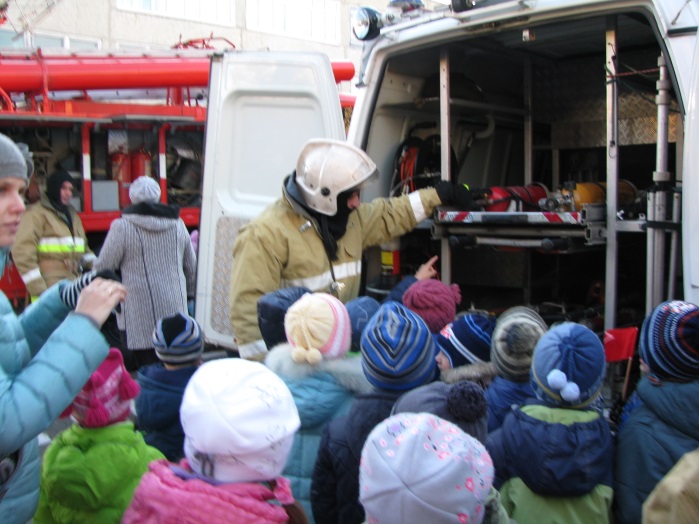 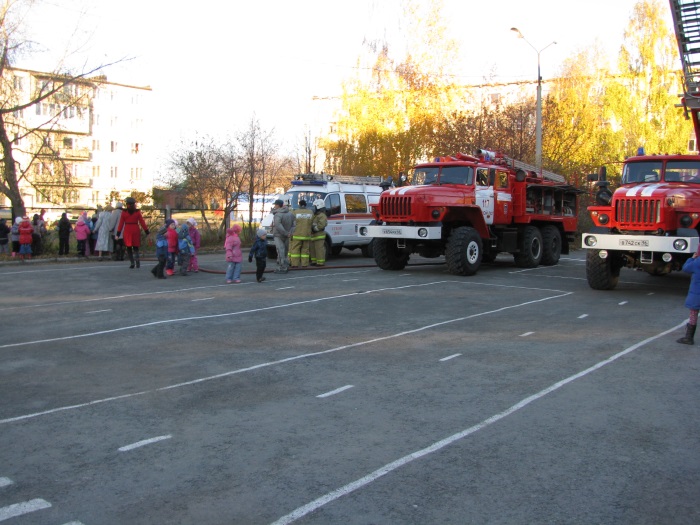 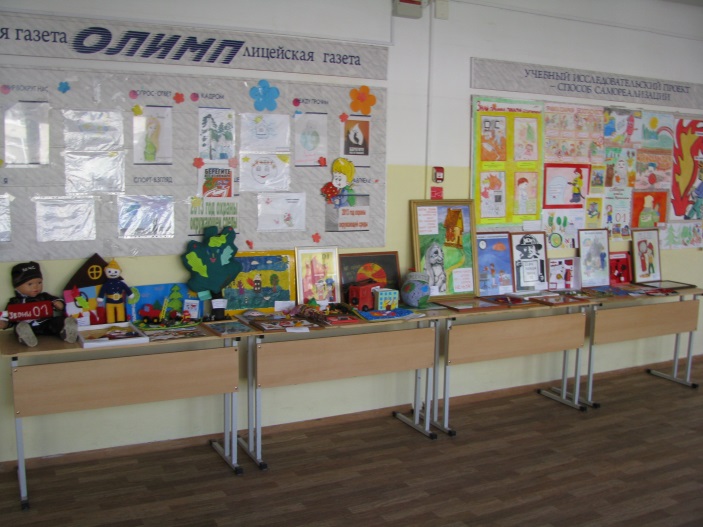 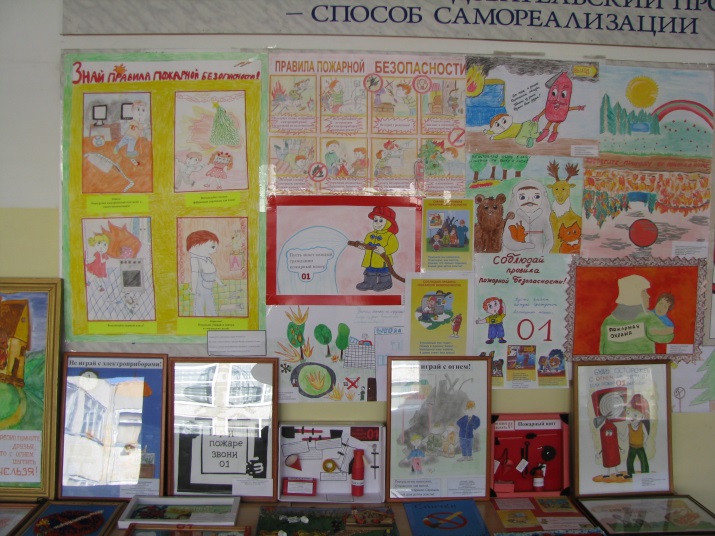 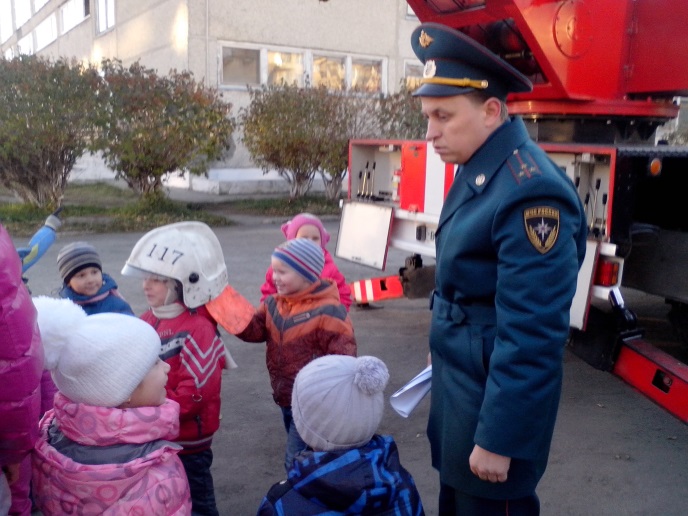 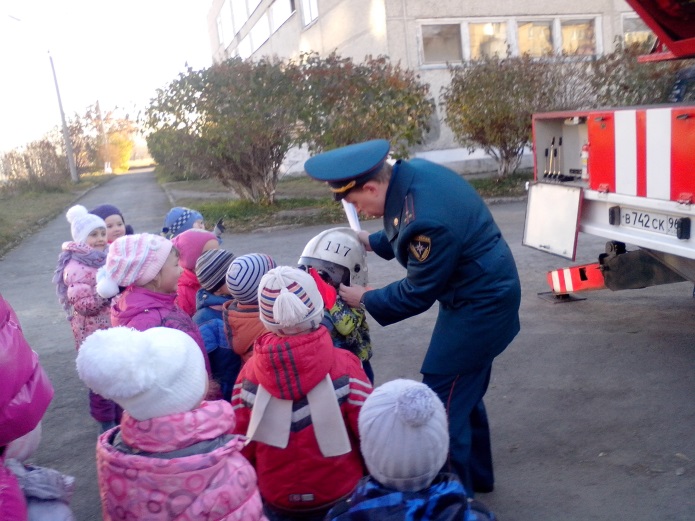 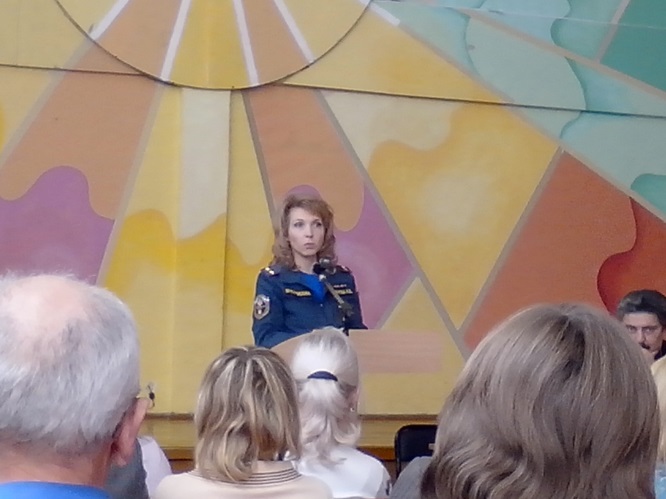 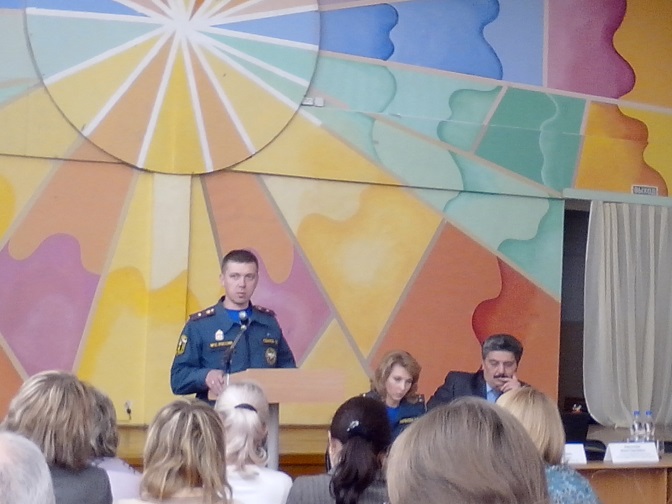 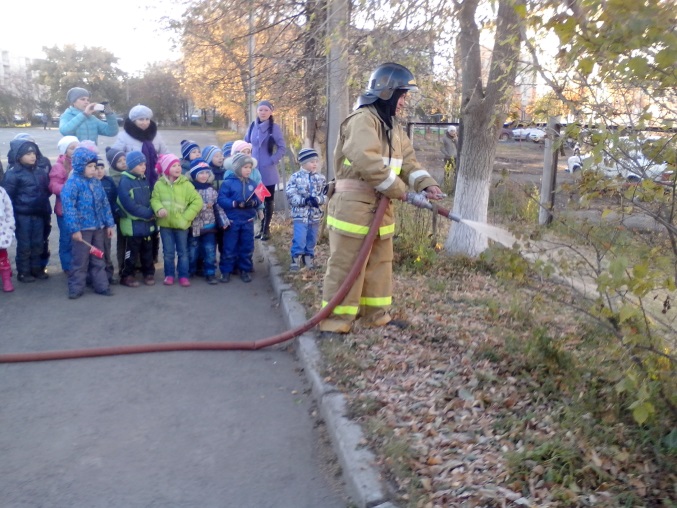 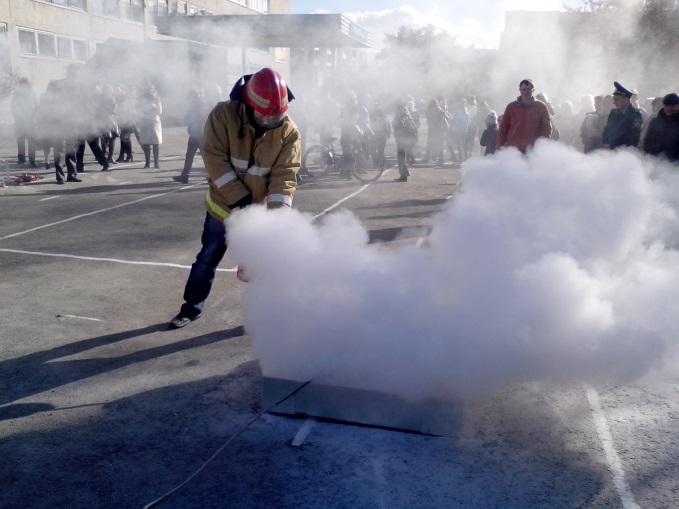 